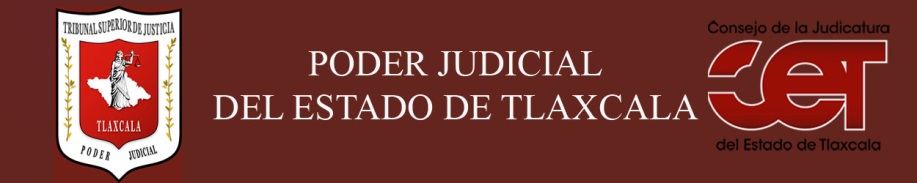 Formato público de Curriculum VitaeI.- DATOS GENERALES:I.- DATOS GENERALES:Nombre:Irma Salado ZamoraCargo en el Poder Judicial: Jefa de Departamento Interina de la Unidad de Transparencia y de Protección de Datos Personales del Poder Judicial del EstadoÁrea de Adscripción: Unidad de Transparencia y de Protección de Datos Personales del Poder Judicial del EstadoFecha de Nacimiento: (cuando se requiera para ejercer el cargo) II.- PREPARACIÓN ACADÉMICA: II.- PREPARACIÓN ACADÉMICA: Último grado de estudios:LicenciaturaInstitución:Universidad Autónoma de TlaxcalaPeriodo:2000-2005Documento: TítuloTítulo Profesional: Licenciado en DerechoCédula: 6966999Estudios Profesionales:---Institución: ---Periodo: ---Documento: ---Cédula: III.- EXPERIENCIA LABORAL: a)  tres últimos empleosIII.- EXPERIENCIA LABORAL: a)  tres últimos empleosIII.- EXPERIENCIA LABORAL: a)  tres últimos empleos1Periodo (día/mes/año) a (día/mes/año):Nombre de la Empresa:Nombre de la Empresa:Poder Judicial del Estado de TlaxcalaCargo o puesto desempeñado:Cargo o puesto desempeñado:Campo de Experiencia:  Campo de Experiencia:  2Periodo (día/mes/año) a (día/mes/año):Nombre de la Empresa:Nombre de la Empresa:Cargo o puesto desempeñado:Cargo o puesto desempeñado:Campo de Experiencia:  Campo de Experiencia:  3Periodo (día/mes/año) a (día/mes/año):Nombre de la Empresa:Nombre de la Empresa:Cargo o puesto desempeñado:Cargo o puesto desempeñado:Campo de Experiencia:  Campo de Experiencia:  IV.- EXPERIENCIA LABORAL: b)Últimos cargos en el Poder Judicial:IV.- EXPERIENCIA LABORAL: b)Últimos cargos en el Poder Judicial:IV.- EXPERIENCIA LABORAL: b)Últimos cargos en el Poder Judicial:Área de adscripciónPeriodo 1Jefa de la Unidad de Transparencia y de Protección de Datos Personales del Poder Judicial del EstadoActualA partir del 1 de septiembre de 20162Proyectista de Juzgado  adscrita a la Secretaría Ejecutiva del Consejo de la Judicatura del Estado de Tlaxcala.24 de abril de 2012 al 31 de agosto de 20163Auxiliar administrativo adscrito a la Secretaría Ejecutiva del Consejo de la Judicatura del Estado de Tlaxcala. V.- INFORMACION COMPLEMENTARIA:Últimos cursos y/o conferencias y/o capacitaciones y/o diplomados, etc. (de al menos cinco cursos)V.- INFORMACION COMPLEMENTARIA:Últimos cursos y/o conferencias y/o capacitaciones y/o diplomados, etc. (de al menos cinco cursos)V.- INFORMACION COMPLEMENTARIA:Últimos cursos y/o conferencias y/o capacitaciones y/o diplomados, etc. (de al menos cinco cursos)V.- INFORMACION COMPLEMENTARIA:Últimos cursos y/o conferencias y/o capacitaciones y/o diplomados, etc. (de al menos cinco cursos)Nombre del PonenteInstitución que impartióFecha o periodo1Conferencia “La Intervención de los medios de comunicación en el Sistema Acusatorio Penal”Ponente: Dr. Baldomero Mendoza López.Suprema Corte de Justicia de la Nación/Comisión de Acceso a la  Información  Pública y Protección de Datos Personales del Estado de Tlaxcala.29-febrero-20162Conferencia “Transparencia y Democracia”Comisión de Acceso a la Información Pública y Protección de Datos Personales del Estado de Tlaxcala.16-marzo-20163Conferencia “Ley General de Transparencia… Extremadamente opaca”Ponente: Dr. Humberto Enrique Ruiz Torres.Suprema Corte de Justicia de la Nación/Comisión de Acceso a la  Información  Pública y Protección de Datos Personales del Estado de Tlaxcala.27-abril-20164“Cuarta Sesión de trabajo para el adecuado manejo de archivos”Instituto de Acceso a la  Información  Pública y Protección de Datos Personales del Estado de Tlaxcala.31-agosto-20165Conferencia “Implicación de la participación ciudadana un enfoque de gobierno abierto”Suprema Corte de Justicia de la Nación/Comisión de Acceso a la  Información  Pública y Protección de Datos Personales del Estado de Tlaxcala26-septiembre-20166Conferencia “Panorama general del Estado de Tlaxcala como un estado abierto”Suprema Corte de Justicia de la Nación/Comisión de Acceso a la  Información  Pública y Protección de Datos Personales del Estado de Tlaxcala27-septiembre-20167Conferencia “Principios básicos de Transparencia”Suprema Corte de Justicia de la Nación/Comisión de Acceso a la  Información  Pública y Protección de Datos Personales del Estado de Tlaxcala28-septiembre-20168Conferencia “Casos de reserva de ley en normas fiscales”Suprema Corte de Justicia de la Nación/Comisión de Acceso a la  Información  Pública y Protección de Datos Personales del Estado de Tlaxcala29-septiembre-20169Conferencia “Los partidos políticos como sujetos obligados en la nueva regulación de transparencia”Suprema Corte de Justicia de la Nación/Comisión de Acceso a la  Información  Pública y Protección de Datos Personales del Estado de Tlaxcala30-septiembre-201610Conferencia “Los límites de la transparencia: El caso de las boletas electorales”Suprema Corte de Justicia de la Nación/Comisión de Acceso a la  Información  Pública y Protección de Datos Personales del Estado de Tlaxcala30-septiembre-201611Capacitación para la carga de información en la Plataforma Nacional de Transparencia Instituto de Acceso a la Información Pública  y Protección de Datos Personales del Estado de Tlaxcala.Del 7 al 17 febrero de 201712Capacitación para la carga de información en la Plataforma Nacional de Transparencia destinada a las Unidades Administrativas. Instituto de Acceso a la Información Pública  y Protección de Datos Personales del Estado de Tlaxcala.23 de marzo de 201713Curso “Transparencia y Acceso a la Información Pública”Ponente: Lic. Atenas Hernández SánchezInstituto de Acceso a la Información Pública  y Protección de Datos Personales del Estado de Tlaxcala.11 de abril de 201714Curso “Generalidades en materia de Archivos”Ponente: Lic. Lucero Romero MoraInstituto de Acceso a la Información Pública  y Protección de Datos Personales del Estado de Tlaxcala.11 de abril de 201715“Taller para la elaboración de documentos de seguridad y los avisos de privacidad”Instituto de Acceso a la Información Pública  y Protección de Datos Personales del Estado de Tlaxcala.Mayo 201716“Capacitación para la actualización y carga de las obligaciones de Transparencia a la PNT. “Instituto de Acceso a la Información Pública  y Protección de Datos Personales del Estado de Tlaxcala.11 de julio 201717Taller: “Protección de Datos Personales: Nuevos retos”Instituto de Acceso a la Información Pública  y Protección de Datos Personales del Estado de Tlaxcala.17 de agosto de 201718Décima Semana Estatal de Transparencia en Tlaxcala, denominada “Una nueva versión de la Transparencia”.Instituto de Acceso a la Información Pública  y Protección de Datos Personales del Estado de Tlaxcala.Del 12 al 14 de septiembre de 201719“Semana Nacional de Transparencia en las Entidades Federativas”Suprema Corte de Justicia de la Nación a través de la Dirección General de Casas  de la Cultura Jurídica. Casa de la Cultura Jurídica “José Miguel Guridi Alcocer”2,3,4,5 y 16 de octubre del año 2017.20Taller “Principios de la Gestión Documental y Organización de Archivos”Instituto Nacional de Transparencia  Acceso a la Información Pública  y Protección de Datos Personales del Estado de Tlaxcala.13 de diciembre de 201721Conferencia “Día Internacional de Protección de Datos Personales”Instituto de Acceso a la Información Pública  y Protección de Datos Personales del Estado de Tlaxcala.30 de enero de 201822Reunión de Trabajo “Modificación de Lineamientos Técnicos Generales para la Publicación, Homologación y Estandarización de la Información de las obligaciones establecidas en el título quinto art. 31 fracción IV, de la Ley General de Transparencia y Acceso a la Información Pública.  Instituto de Acceso a la Información Pública  y Protección de Datos Personales del Estado de Tlaxcala.14 de febrero de 201823Diplomado en Derecho a la Información Pública, Protección de Datos Personales, Archivos y Gobierno Abierto.  (en curso)Instituto de Acceso a la Información Pública  y Protección de Datos Personales del Estado de Tlaxcala.Del 07 de mayo al 31 de octubre de 2018 24“Curso básico de Archivos”Instituto de Acceso a la Información Pública  y Protección de Datos Personales del Estado de Tlaxcala.21 de mayo de 201826Conmemoración del Día Internacional de los Archivos.Conferencia: La gestión documental que necesitamos para garantizar los derechos de acceso a la información y a la protección de datos personales.

Ponente: Mtro. José Guadalupe Luna Hernández.- Comisionado del INFOEM y Coordinador de la Comisión de Archivos y Gestión Documental del SNT.Conferencia: Los Archivos y el Acceso a la Información Pública.Ponentes: Comisionados del IAIPTLAX y Personal de INFOEM.Taller: Organización de Archivos e instalación del Sistema Institucional de Archivos.Ponente: Ángeles Díaz Hernández.- Jefa del Departamento de Gestión Documental del INFOEM.Lucero Romero Mora.- Jefa de la Unidad Documental y Archivística del IAIPTLAX.Instituto de Acceso a la Información Pública  y Protección de Datos Personales del Estado de Tlaxcala.15 de junio de 2018Curso “Sensibilización en materia de Gobierno Abierto y Tribunales Abiertos”Ponente: Ricardo Valencia Lara.- Director de Transparencia en la Dirección General de Gobierno Abierto y Transparencia del INAI.Instituto Nacional de Transparencia, Acceso a la Información y Protección de Datos Personales (INAI), en coordinación con el  Instituto de Acceso a la Información Pública  y Protección de Datos Personales del Estado de Tlaxcala (IAIPTLAX)28 de Junio de 2018VI.- Sanciones Administrativas Definitivas (dos ejercicios anteriores a la fecha):VI.- Sanciones Administrativas Definitivas (dos ejercicios anteriores a la fecha):VI.- Sanciones Administrativas Definitivas (dos ejercicios anteriores a la fecha):VI.- Sanciones Administrativas Definitivas (dos ejercicios anteriores a la fecha):SiNoEjercicioNota: Las sanciones definitivas se encuentran especificadas en la fracción  XVIII del artículo 63 de la Ley de Transparencia y Acceso a la Información Pública del Estado, publicadas en el sitio web oficial del Poder Judicial, en la sección de Transparencia.XVII.- Fecha de actualización de la información proporcionada:VII.- Fecha de actualización de la información proporcionada:Santa Anita Huiloac, Apizaco, Tlaxcala, a   04    de   Julio    de  2018.Santa Anita Huiloac, Apizaco, Tlaxcala, a   04    de   Julio    de  2018.